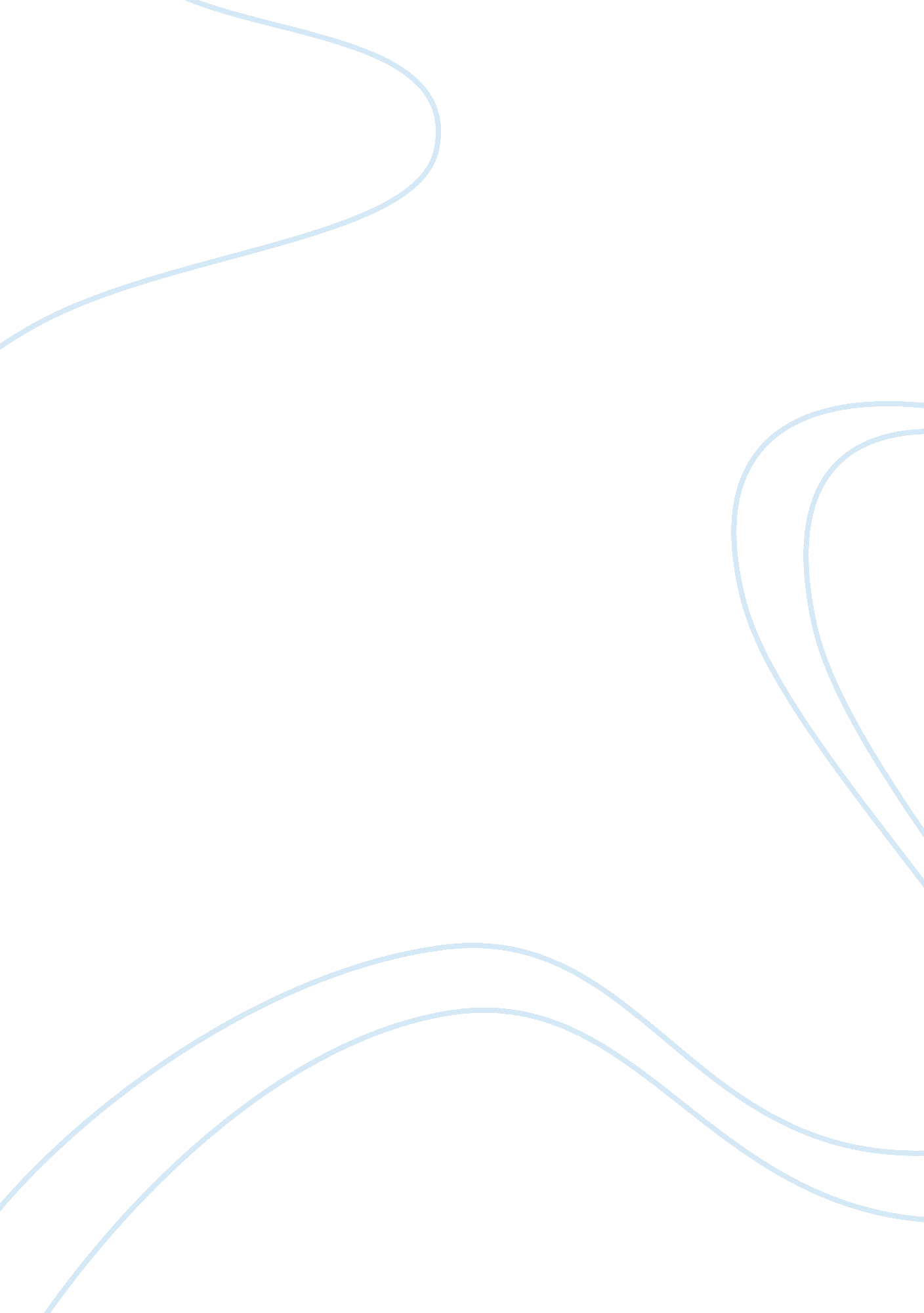 Nanotechnology is the creation of functional materials assignment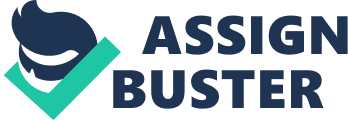 Nanotechnology is the creation of functional materials, devices and systems through control of matter at the scale of 1-100 manometers. Nanotechnology is a result of the combination of different scientific fields such as physics, biology, engineering chemistry, and computer science in addition to many more. The nanotechnology is making up all things in our world; which can be manipulated to produce almost anything. Nanotechnology is helping to improve many technology and industry sectors: energy, medicine and food safety and many more. In the energy sector, nanotechnology can help to build the energy product in smaller but can be build to be more efficient, for example the item such as solar cells. Anna solar cells help to heating or cooling water, cooking, automobile, lighting, space technology and communication among other use by using the free power source of the Sun without pollution to our environment. Anna solar energy can be fed back to the utilities to eliminating the need for a storage system as well as eliminating or dramatically reducing electric bills. In the medical world, nanotechnology offers some exciting bestsellers. It helps cure people faster without side effects that other traditional drugs have. The research of the nanotechnology Is now focusing on ‘ smart drug’ area that can help repair broken bones, Immunity or even cure for such aliment Like cancer, diabetes or other threatening diseases. Anna medicine Is actively use these days In creating a better drug delivery system that makes the absorption of the component of medicine more effective and being seen as wellness In the future. Food nanotechnology Is becoming Increasingly Important sector. The basic categories of nanotechnology applications and functionalities currently In the development of DOD packaging Include: the Improvement of plastic materials barriers, the Incorporation of active components that can deliver functional attributes beyond those of conventional active packaging, and the sensing and signaling of relevant Information. Anna food packaging materials may extend food life, Improve food safety, alert consumers that food Is contaminated or spoiled, repair tears In packaging, and even release preservatives to extend the life of the food In the package. Nanotechnology applications In the food Industry can be utilized to detect bacteria In packaging, or produce stronger flavors and color quality, and safety by Increasing the barrier properties. In the medical world, nanotechnology offers some exciting possibilities. It helps cure the nanotechnology is now focusing on ‘ smart drug area that can help repair broken bones, immunity or even cure for such aliment like cancer, diabetes or other threatening diseases. Anna medicine is actively use these days in creating a better more effective and being seen as wellness in the future. Food nanotechnology is becoming increasingly important sector. The basic categories of nanotechnology applications and functionalities currently in the development of DOD packaging include: the improvement of plastic materials barriers, the incorporation of active components that can deliver functional attributes beyond information. Anna food packaging materials may extend food life, improve food safety, alert consumers that food is contaminated or spoiled, repair tears in packaging, and even release preservatives to extend the life of the food in the package. Nanotechnology applications in the food industry can be utilized to detect bacteria in packaging, or produce stronger flavors and color quality, and safety by increasing the barrier properties. 